Тема 26. Звук и буква БНазови предметы. Раскрась только те картинки,       в которых первый звук «Б».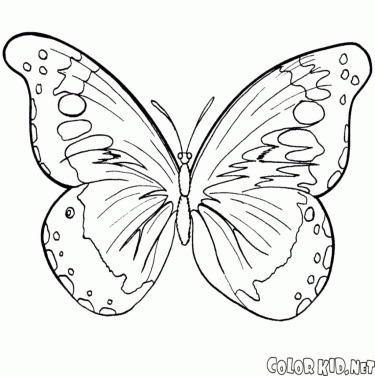 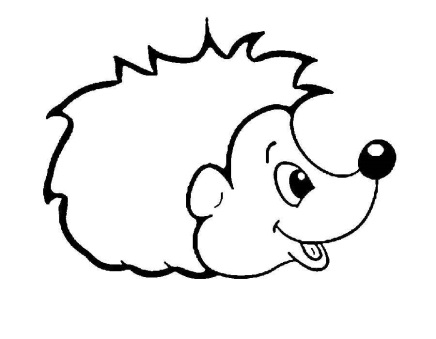 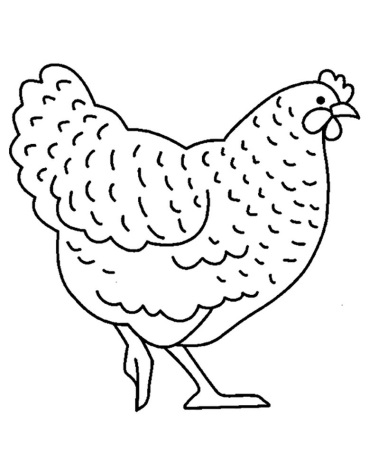 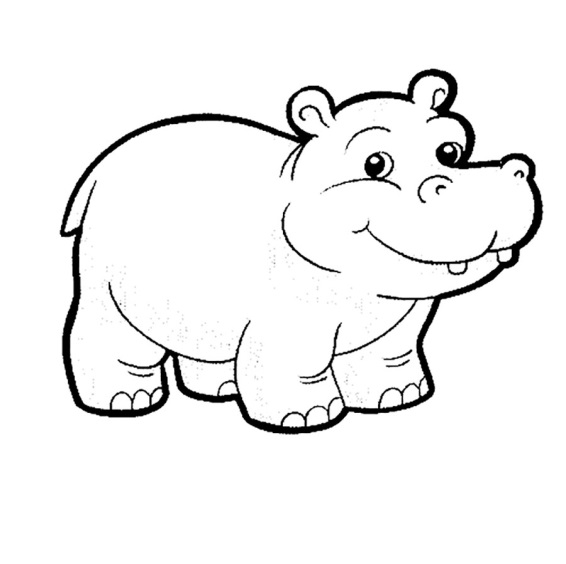 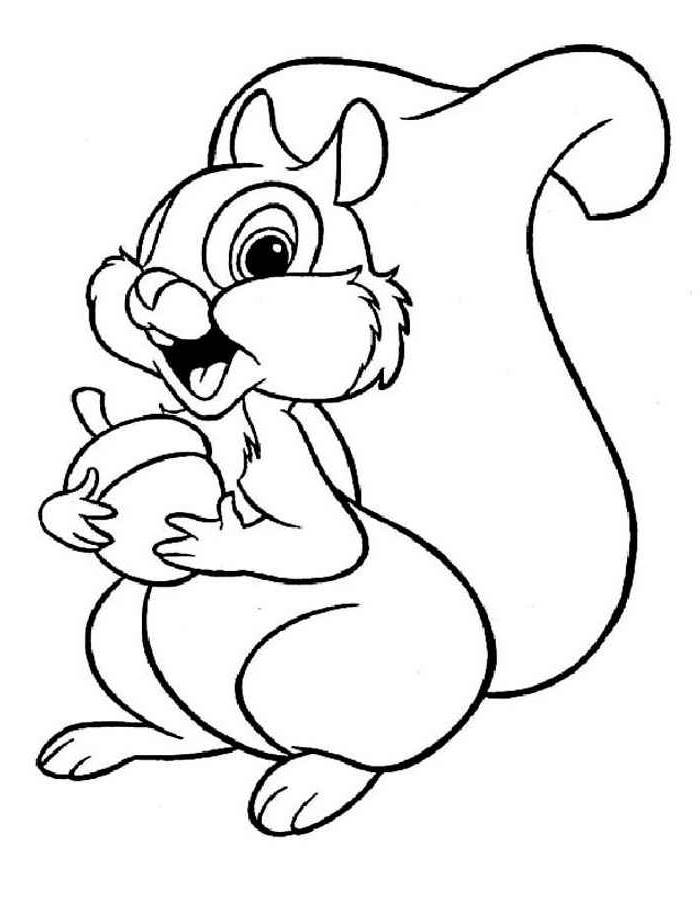 Определи, где находится звук «Б» в названии этих предметов: в начале, середине, конце. Раскрась нужные квадратики в схемах.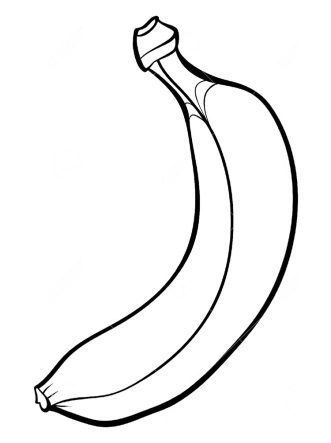 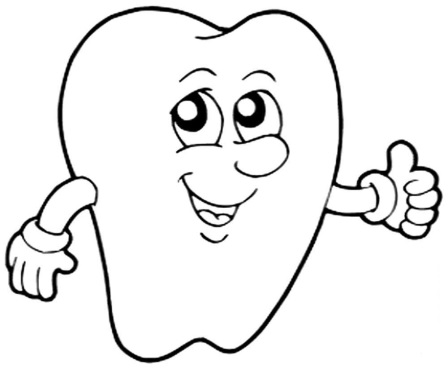 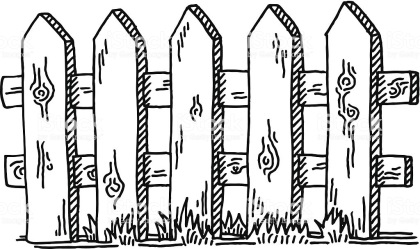 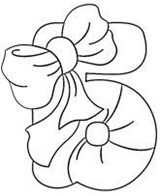 Соедини буквы. Прочитай слоги.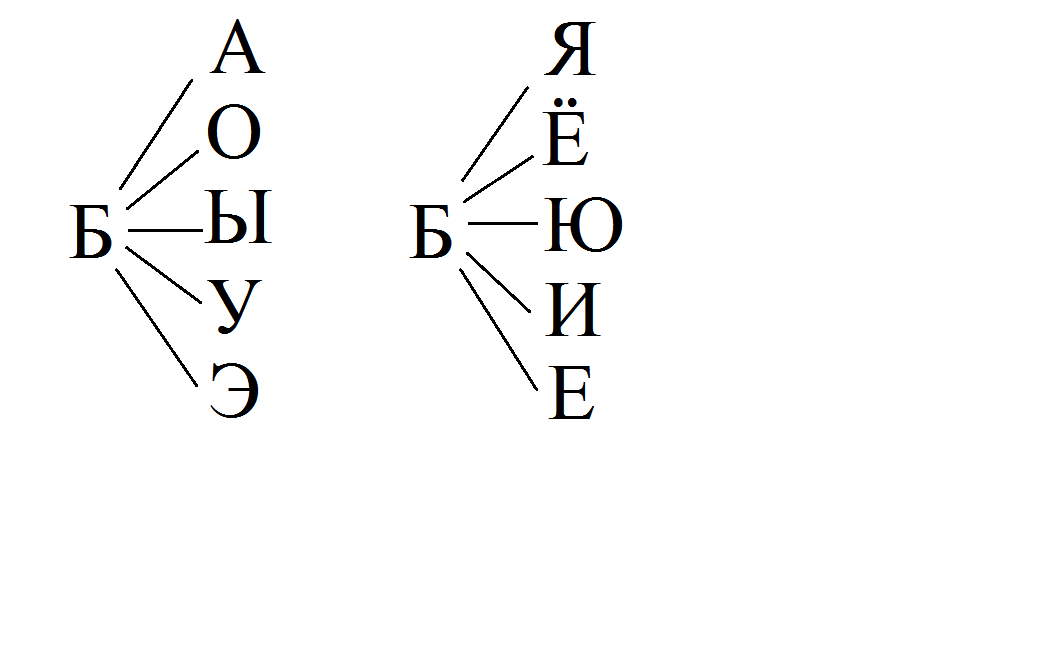 Произнеси названия предметов по слогам. Сколько слогов в каждом слове? Поставь нужную цифру в клетке.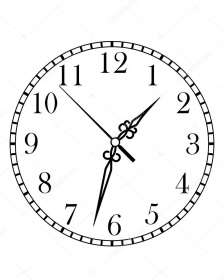 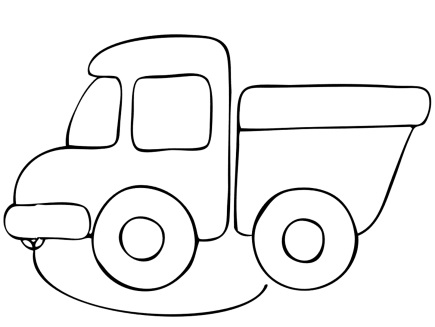 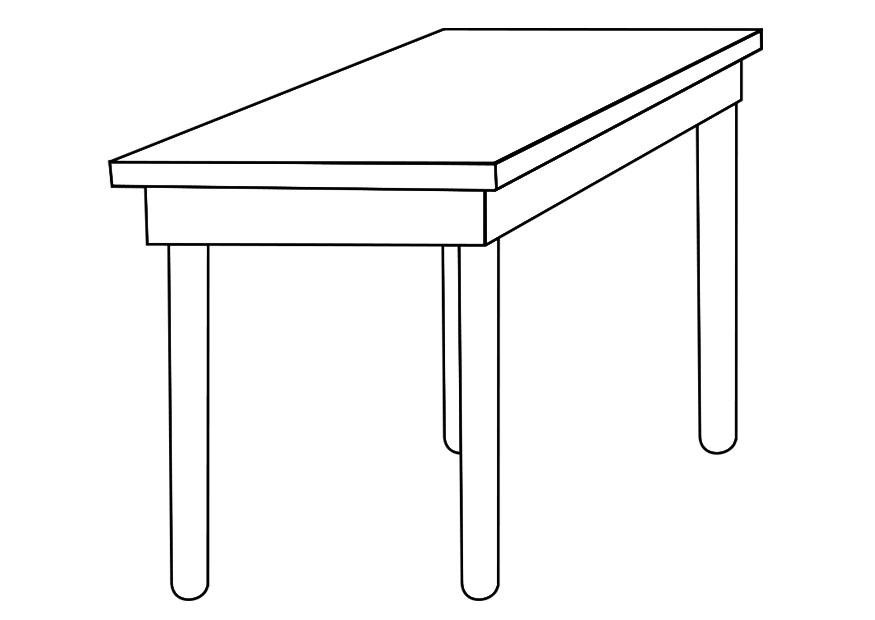 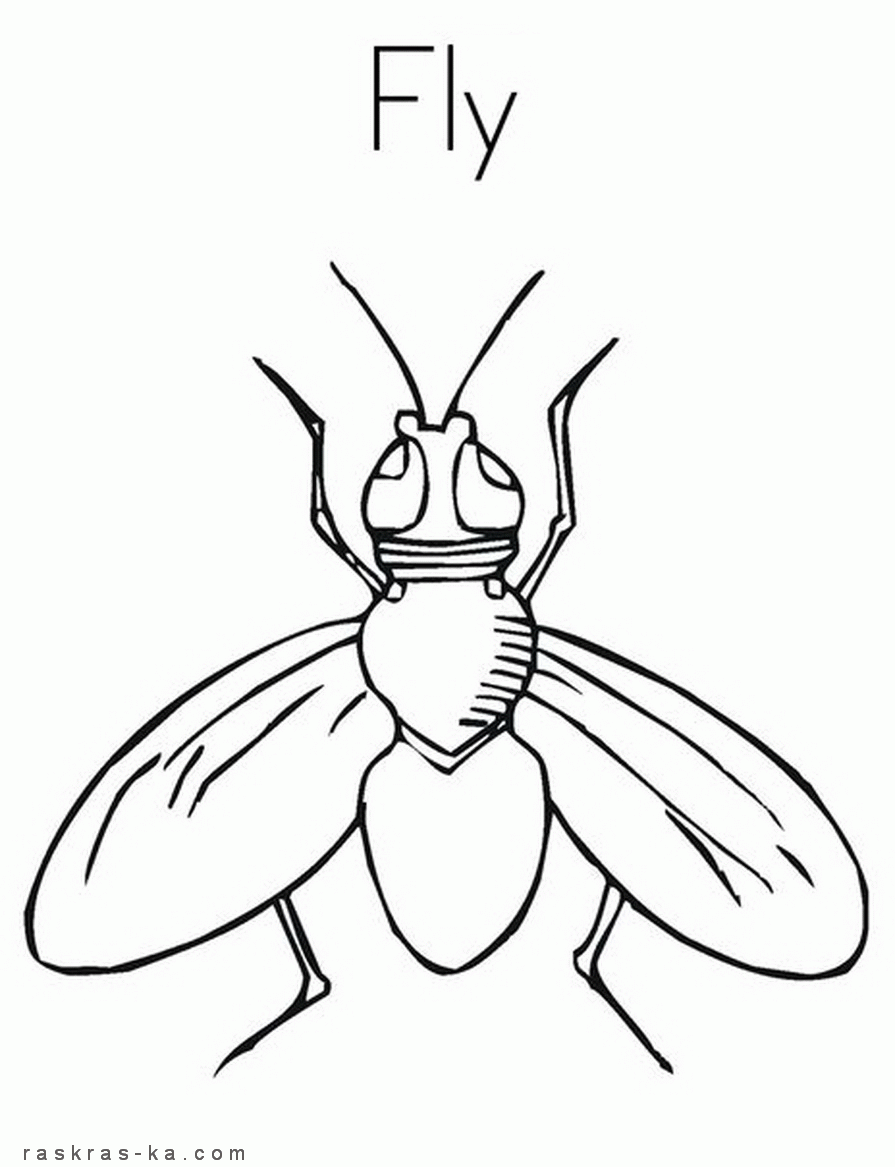 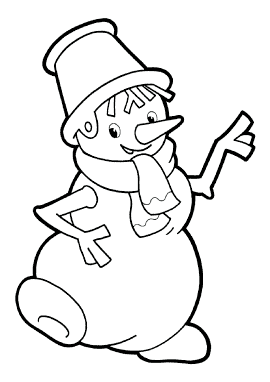 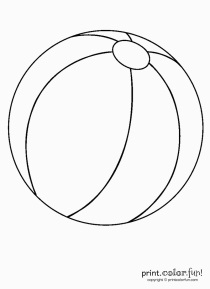 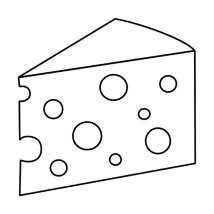 